                                         LE BEVANDE (la bevanda)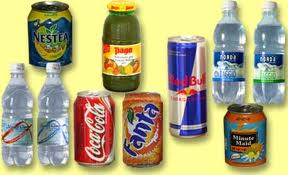 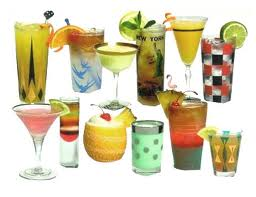 GLI SPUNTINI (lo spuntino)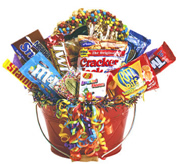 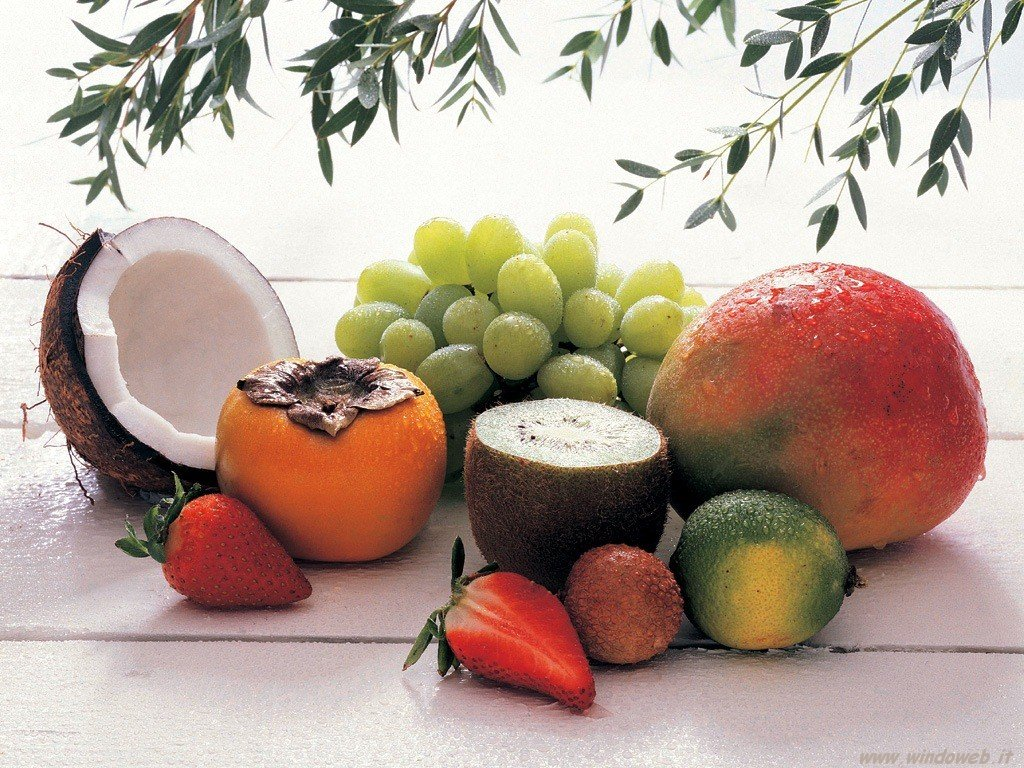 Fare uno spuntino  = to have a snackFareio facciotu failui / lei fa noi facciamovoi fate loro fanno